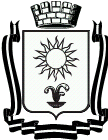 ПОСТАНОВЛЕНИЕАДМИНИСТРАЦИИ ГОРОДА-КУРОРТА КИСЛОВОДСКАСТАВРОПОЛЬСКОГО КРАЯ________________	     город-курорт Кисловодск		№_________О создании штаба народныхдружин города-курорта КисловодскаРуководствуясь Конституцией Российской Федерации, федеральными   законами   Российской   Федерации «Об общих принципах организации местного самоуправления в Российской Федерации», «Об участии граждан в охране общественного порядка», Законом Ставропольского края «О некоторых вопросах охраны общественного порядка на территории Ставропольского края», Уставом городского округа города-курорта Кисловодска, администрация города-курорта КисловодскаПОСТАНОВЛЯЕТ:1. Создать штаб народных дружин города-курорта Кисловодска и утвердить его состав согласно приложению 1.2. Утвердить Положение о штабе народных дружин города-курорта Кисловодска согласно приложению 2.3. Информационно-аналитическому отделу администрации города-курорта Кисловодска опубликовать настоящее постановление в городском общественно-политическом еженедельнике «Кисловодская газета» и на официальном сайте администрации города-курорта Кисловодска в сети Интернет.4. Контроль за исполнением настоящего постановления возложить на первого заместителя Главы администрации города-курорта Кисловодска М.М. Нагорного.5. Настоящее постановление вступает в силу со дня его официального опубликования.Глава администрациигорода-курорта Кисловодска                                                А.И.Кулик                                        Проект   вносит  начальник управления по общественной безопасности, ЧС и ГО администрации города-курорта Кисловодска                    О.С.СамсонниковПроект визируют:Первый заместитель Главы администрациигорода-курорта Кисловодска                                                   М.М.Нагорнов	Начальник правового управленияадминистрации города-курорта Кисловодска                        И.Н.Певанова                                    		Управляющий делами администрации города-курорта Кисловодска                                                    Г.Л.РубцоваПроект подготовлен управлением по общественной безопасности, ЧС и ГО администрации города – курорта Кисловодска                                                                                                 